MCCPTA Awards Committee Report - 1/11/2021Daria Daniel - ChairThe Awards Committee asks MCCPTA members to begin thinking about outstanding leaders to nominate for the MCCPTA Achievement Awards. Please see complete list of awards and nomination forms attached. The deadline for nominations will be Friday, March 19, 2021.Sincerely,The Awards Committee Daria Daniel - ChairChris RutledgeKellie Schoolar ReynoldsOriole Saah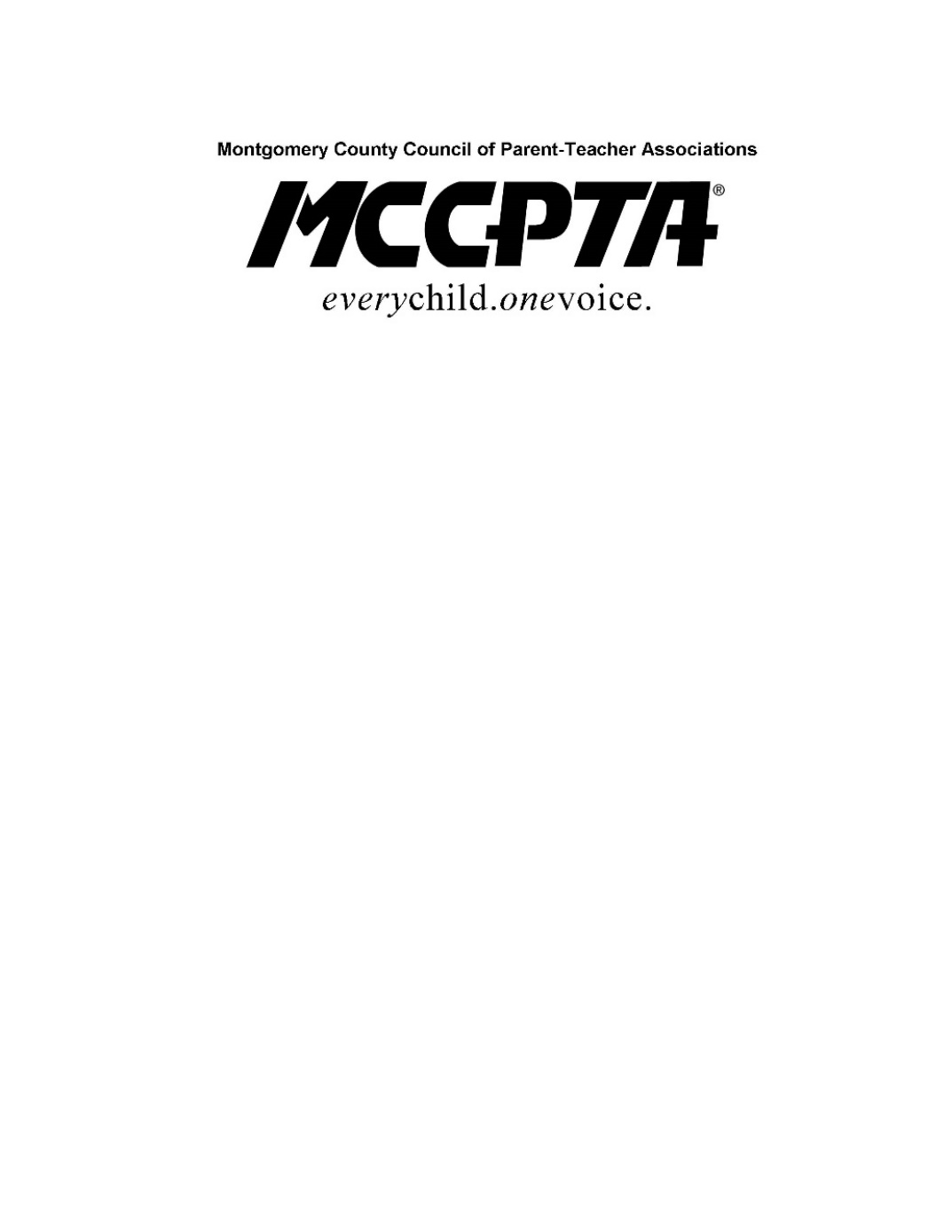 Do you know any outstanding advocates for our schools and students?Now is the time to nominate them for this year’sMCCPTA Achievement Awards!We all know those volunteers who go above and beyond on behalf of our children and schools, and those businesses that make community service to our youth a priority. It’s time to honor them and let them know how much their efforts are appreciated.Nominate a well-deserving individual, business, or community group for one of the following awards:PTA President of the YearPrincipal of the YearTeacher of the Year Support Staff of the Year Maryland PTA Lifetime Achievement AwardNational PTA Life Achievement AwardPartners for Education AwardAdvocacy AwardDad 4 PTA AwardAct today! The nomination deadline is Friday, March 19, 2021. Further details can be found on the nomination forms. Contact Daria Daniel, Awards Committee Chair at daria_daniel@yahoo.com or 240.354.7899, if you have any questions.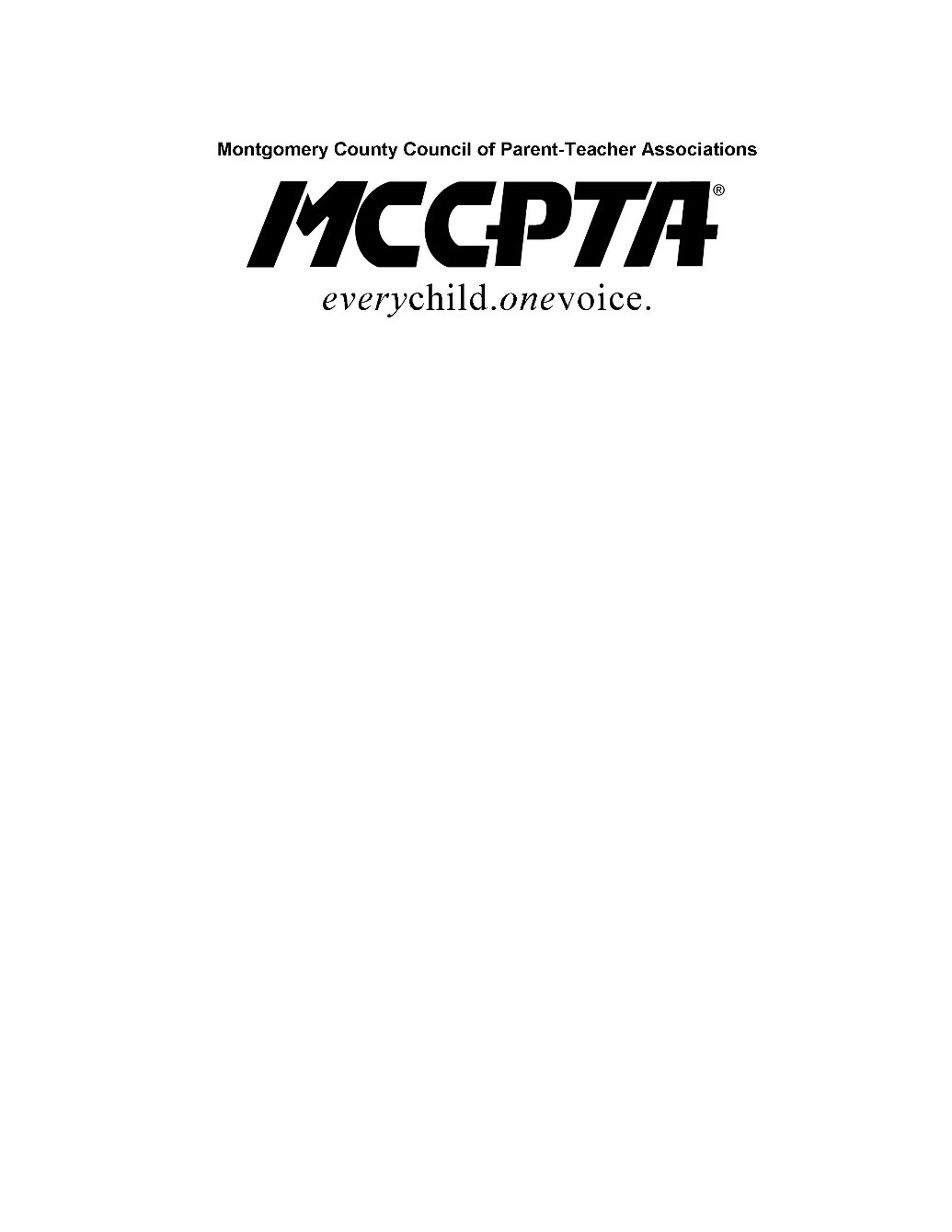 MCCPTA PRESIDENT OF THE YEAR2020-2021 Nomination FormEvery year, MCCPTA honors one local PTA president with an award recognizing his or her contributions and dedication to our children and youth.The President of the Year award will be presented at the MCCPTA Event/Celebration (TBD). The winner will be provided a commemorative plaque or trophy. The winner will have an opportunity to make a short acceptance speech at the celebration and should provide a photo and short bio to be included in the awards program.Nomination and Selection GuidelinesAll Montgomery County PTA presidents who have made exemplary contributions to children, the school community, and PTA are eligible.Nominees should embody the following MCCPTA objectives: promoting the welfare of children and youth; making every child’s potential a reality by engaging and empowering families and communities to advocate for all children; bringing home and school into closer relations; and developing united efforts between educators and the general public to secure the highest educational advantages for all children.The winner will be selected by the MCCPTA Awards Committee (a four-person panel), which will consider each nominee’s depth, breadth, and length of service. NOMINEE INFORMATION:Name of nominee Address Phone 						email Nominee’s PTA/PTSA Please attach a description (no more than one page, please) of the nominee’s advocacy, including depth, breadth, and length of service, for review by the Awards Committee.NOMINATOR INFORMATION:Name of contact Address Phone 						email Contact’s PTA/PTSA 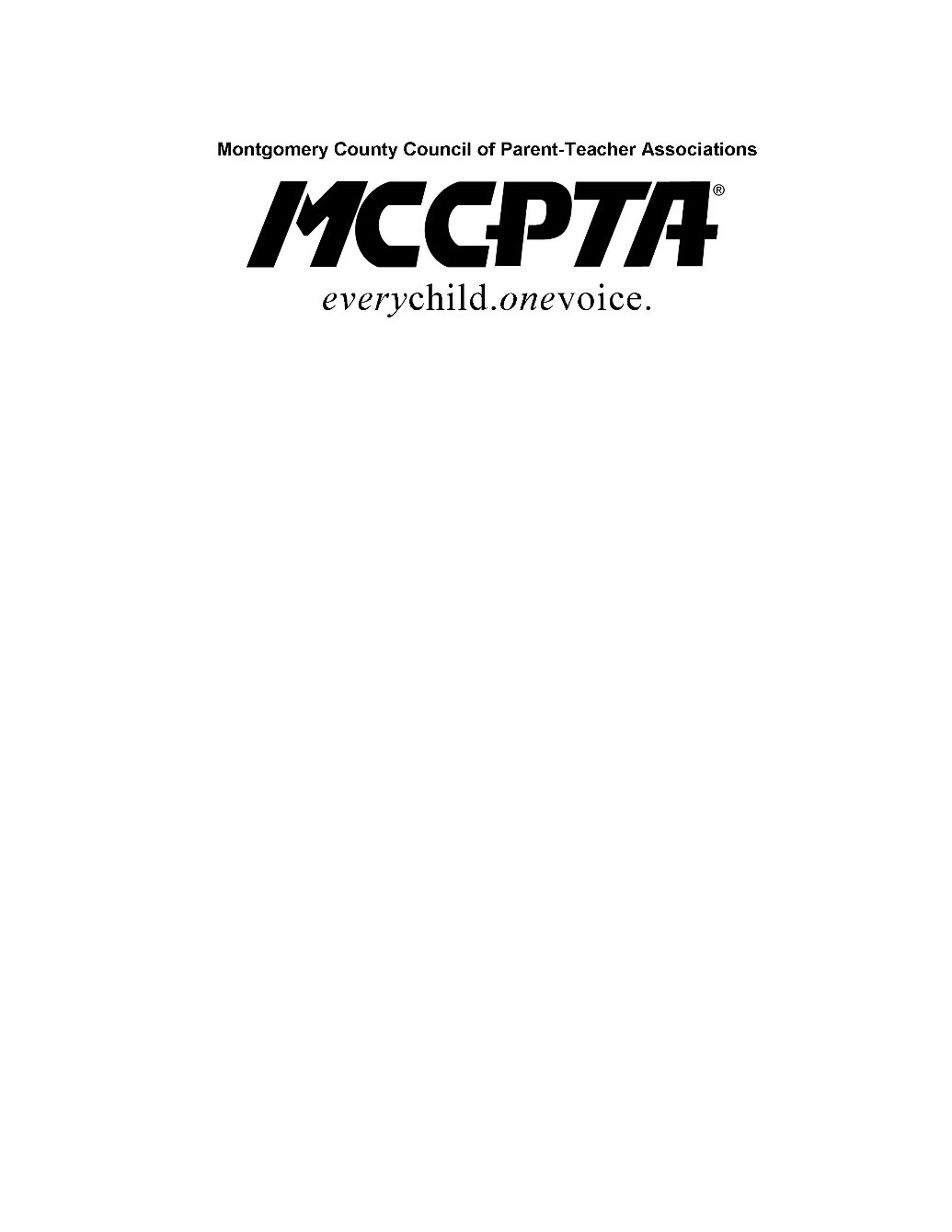 MARYLAND PTA LIFETIME ACHIEVEMENT AWARD2020-2021 Nomination FormThe Maryland PTA Lifetime Achievement Award, the highest honor MDPTA bestows, recognizes an individual who has demonstrated outstanding service on behalf of our children and youth.This award will be presented at the MCCPTA Event/Celebration (TBD). The winner of this award is named a lifetime member of Maryland PTA and will receive a gold lapel pin, a certificate of achievement, and a sample press release for use in notifying local media. The winner will have an opportunity to make a short acceptance speech at the celebration and should provide a photo and short bio to be included in the awards program. Nomination and Selection GuidelinesAll parents, teachers, students, administrators, support staff, and community members who have made exemplary contributions to youth, the school community, and/or PTA are eligible.Nominees should demonstrate advocacy efforts that have benefitted the education, health, and well-being of children and youth.Nominees should exhibit commitment that goes above and beyond expectations.The winner will be selected by the MCCPTA Awards Committee (a four-person panel), which will consider each nominee’s depth, breadth, and length of service. NOMINEE INFORMATION:Name of nominee Address Phone 						email Nominee’s PTA/PTSA Please attach a description (no more than one page, please) of the nominee’s advocacy, including depth, breadth, and length of service, for review by the Awards Committee.NOMINATOR INFORMATION:Name of contact Address Phone 						email Contact’s PTA/PTSA 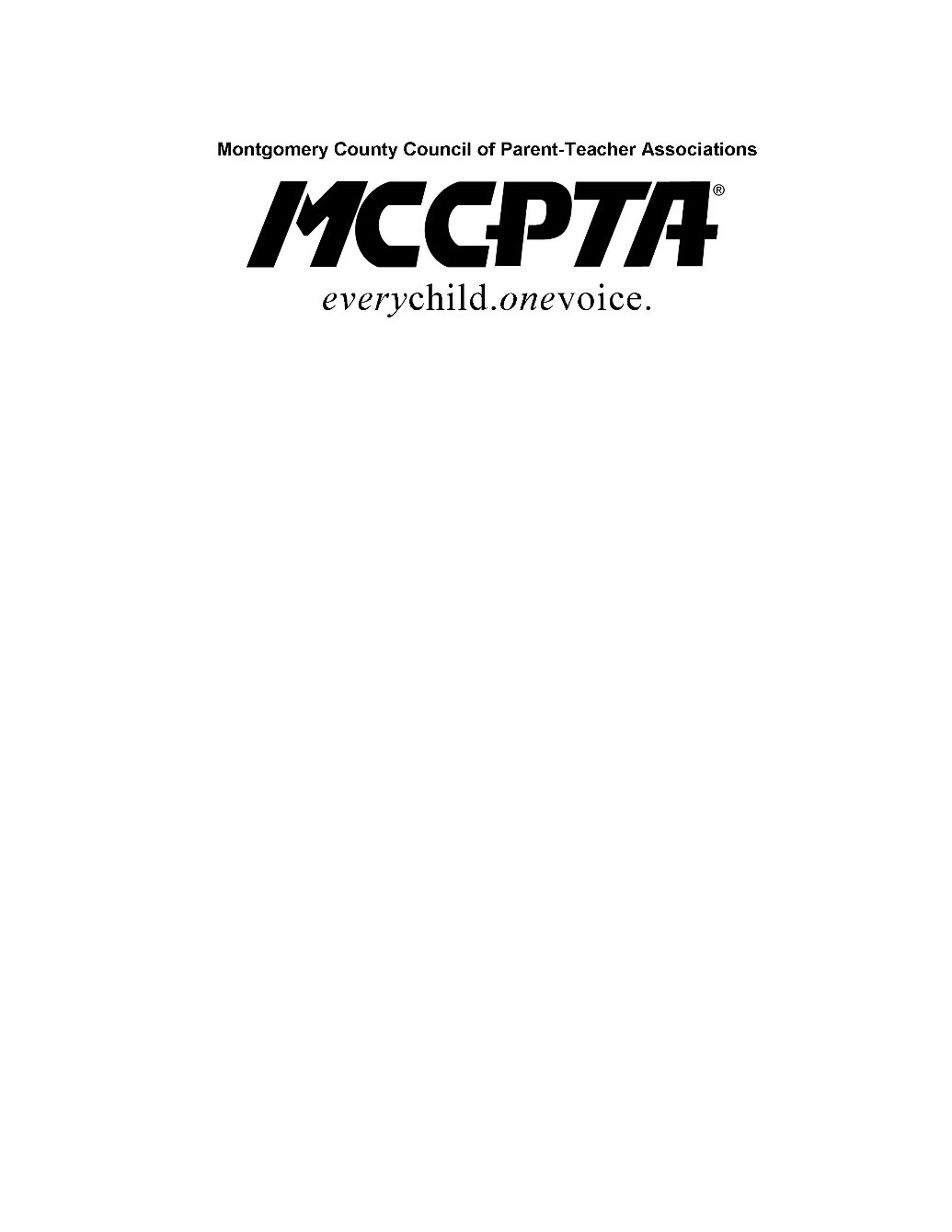 NATIONAL PTA LIFE ACHIEVEMENT AWARD2020-2021 Nomination FormThe National PTA Life Achievement Award—the highest honor from the nation’s largest child advocacy organization—recognizes an individual who daily lives out his or her commitment to children and youth. This award will be presented at the MCCPTA Event/Celebration (TBD). The winner of this award will receive a gold lapel pin or tie tack, a certificate of achievement, their name published annually in the PTA Life Achievement Honor Roll, and a sample press release for use in notifying local media. The winner will have an opportunity to make a short acceptance speech at the MCCPTA celebration and should provide a photo and short bio to be included in the awards program.Nomination and Selection GuidelinesAll parents, teachers, students, administrators, support staff, and community members who have made exemplary contributions to the mission and objectives of the PTA are eligible.Nominees should demonstrate outstanding advocacy for the education, health, and well-being of children and youth.Nominees should have made a contribution that benefited children and families cluster- and county-wide, as well as promoted the work of National PTA.Nominees should exhibit commitment that goes above and beyond expectations.The winner will be selected by the MCCPTA Awards Committee (a four-person panel), which will consider each nominee’s depth, breadth, and length of service. NOMINEE INFORMATION:Name of nominee Address Phone 						email Nominee’s PTA/PTSA Please attach a description (no more than one page, please) of the nominee’s advocacy, including depth, breadth, and length of service, for review by the Awards Committee.NOMINATOR INFORMATION:Name of contact Address Phone 						email Contact’s PTA/PTSA 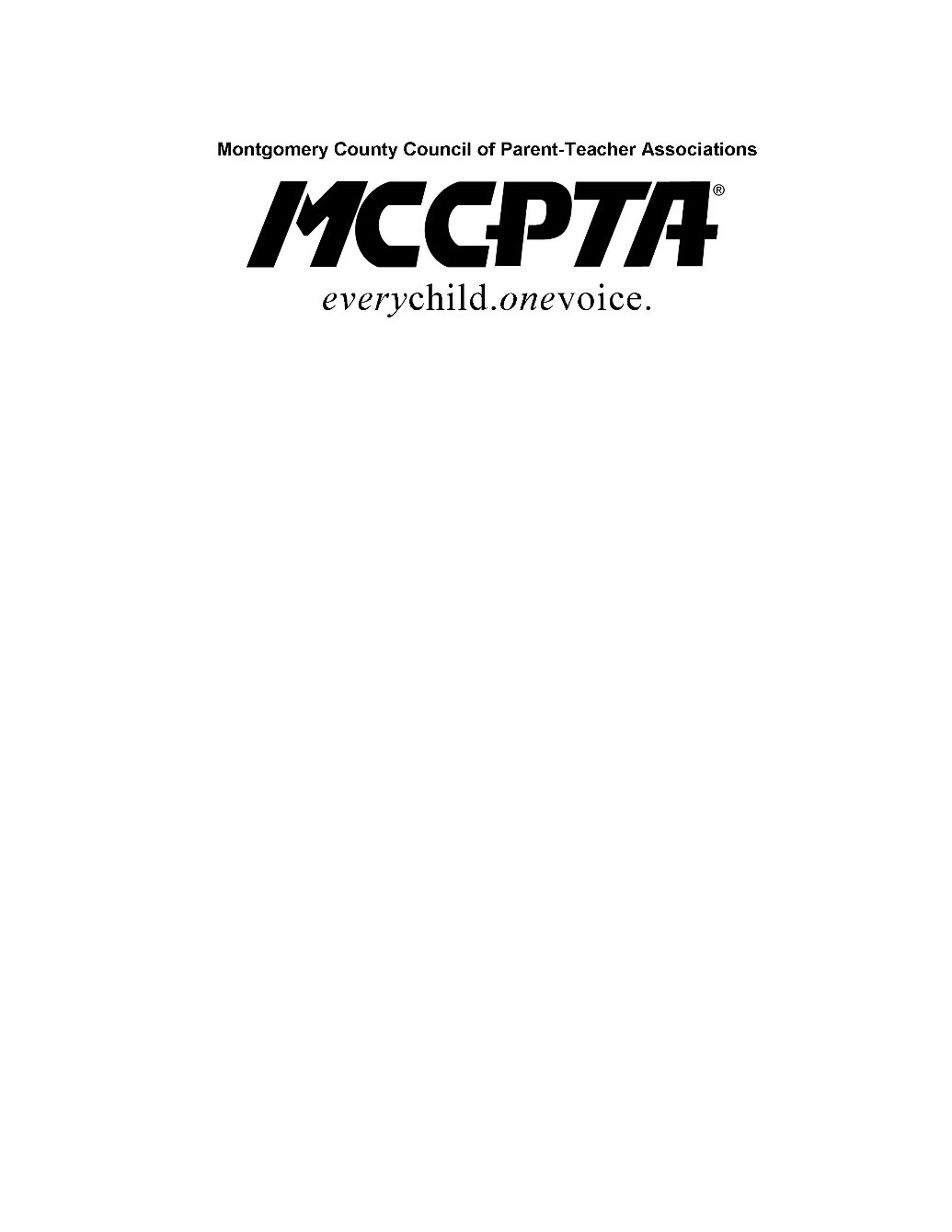 MCCPTA PARTNERS FOR EDUCATION AWARD2020-2021 Nomination FormThe Partners for Education Award recognizes an organization or individual that has formed an outstanding program or alliance to support the education and well-being of Montgomery County youth.This award will be presented at the MCCPTA Event/Celebration (TBD). The winner will be given a commemorative plaque or trophy. The winner will have an opportunity to make a short acceptance speech at the celebration and should provide a photo and short bio to be included in the awards program. Nomination and Selection GuidelinesAll businesses, organizations, community groups, and individuals that have worked with a school and/or PTA to support the education of Montgomery County children are eligible. Individuals must not be directly associated/member of the nominating PTA.Nominees must be involved in programs or activities that have taken place or will occur during the 2017-18 school year. Programs may be ongoing or single-event.Examples of the types of activities nominees will have been involved in include (but are not limited to) the following: tutoring programs; school landscaping or environmental projects; or drug-free school or after-prom or -homecoming activities.The winner will be selected by the MCCPTA Awards Committee (a four-person panel), which will consider each nominee’s specific service. NOMINEE INFORMATION:Name of nominee Address Phone 						email Nominee’s PTA/PTSA Please attach a description (no more than one page, please) of the nominee’s services provided for the 2017-18 school year for review by the Awards Committee. NOMINATOR INFORMATION:Name of contact Address Phone 						email Contact’s PTA/PTSA 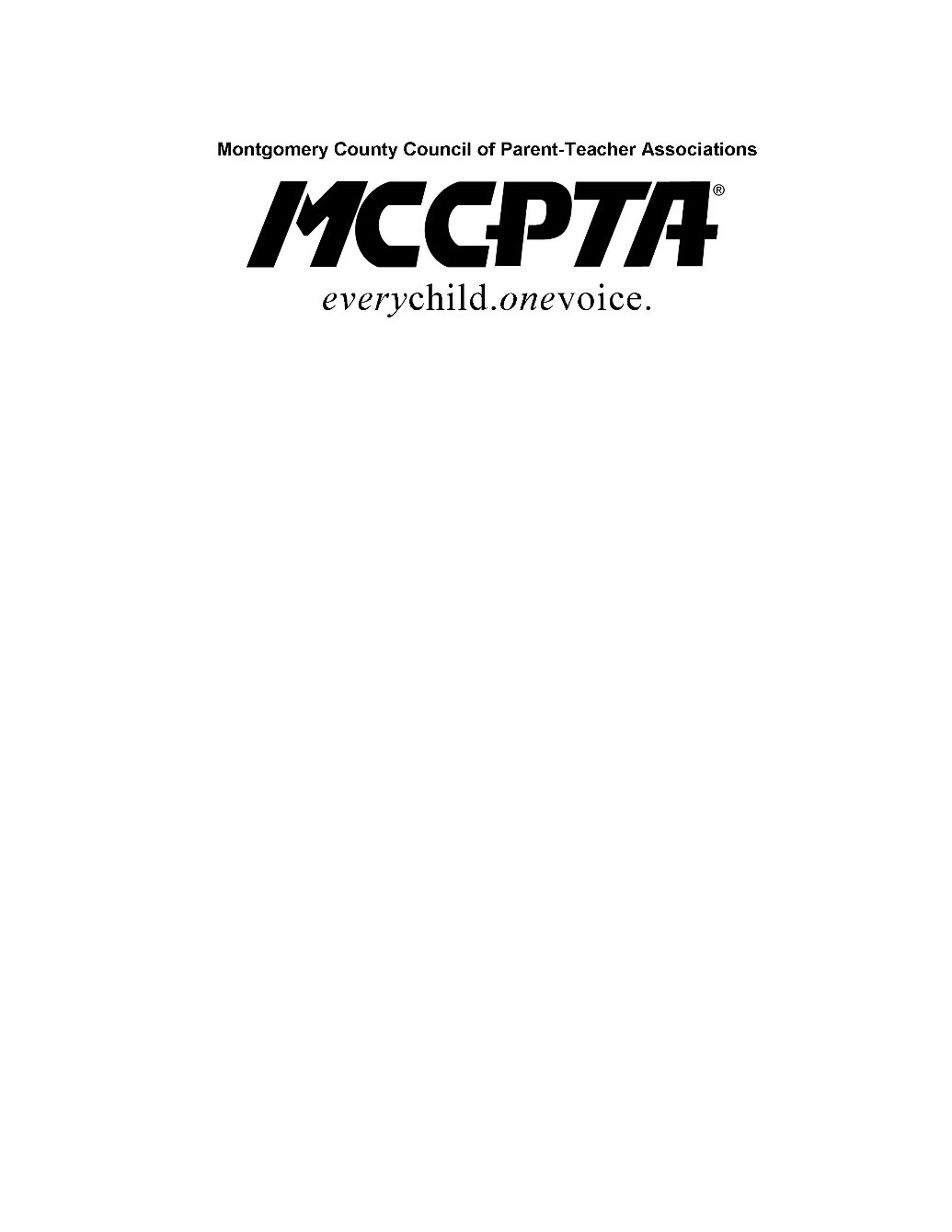 MCCPTA PRINCIPAL OF THE YEAR2020-2021 Nomination FormMCCPTA honors one local Montgomery County Principal with an award recognizing his or her contributions and dedication to our children and youth through their working relationship with their PTA.The Principal of the Year award will be presented at the MCCPTA Event/Celebration (TBD).  The winner will be given a commemorative plaque or trophy. The winner will have an opportunity to make a short acceptance speech at the celebration and should provide a photo and short bio to be included in the awards program.Nomination and Selection GuidelinesAll Montgomery County Principals who have made exemplary contributions to children, the school community, in connection and cooperation with their PTA are eligible.Nominees should embody the following MCCPTA objectives: promoting the welfare of children and youth; making every child’s potential a reality by engaging and empowering families and communities to advocate for all children; bringing home and school into closer relations; and developing united efforts between educators and the general public to secure the highest educational advantages for all children.The winner will be selected by the MCCPTA Awards Committee (a four-person panel), which will consider each nominee’s depth, breadth, and length of service. NOMINEE INFORMATION:Name of nominee Address Phone 						email Nominee’s PTA/PTSA Please attach a description (no more than one page, please) of the nominee’s advocacy, including depth, breadth, and length of service, for review by the Awards Committee.NOMINATOR INFORMATION:Name of contact Address Phone 						email Contact’s PTA/PTSA 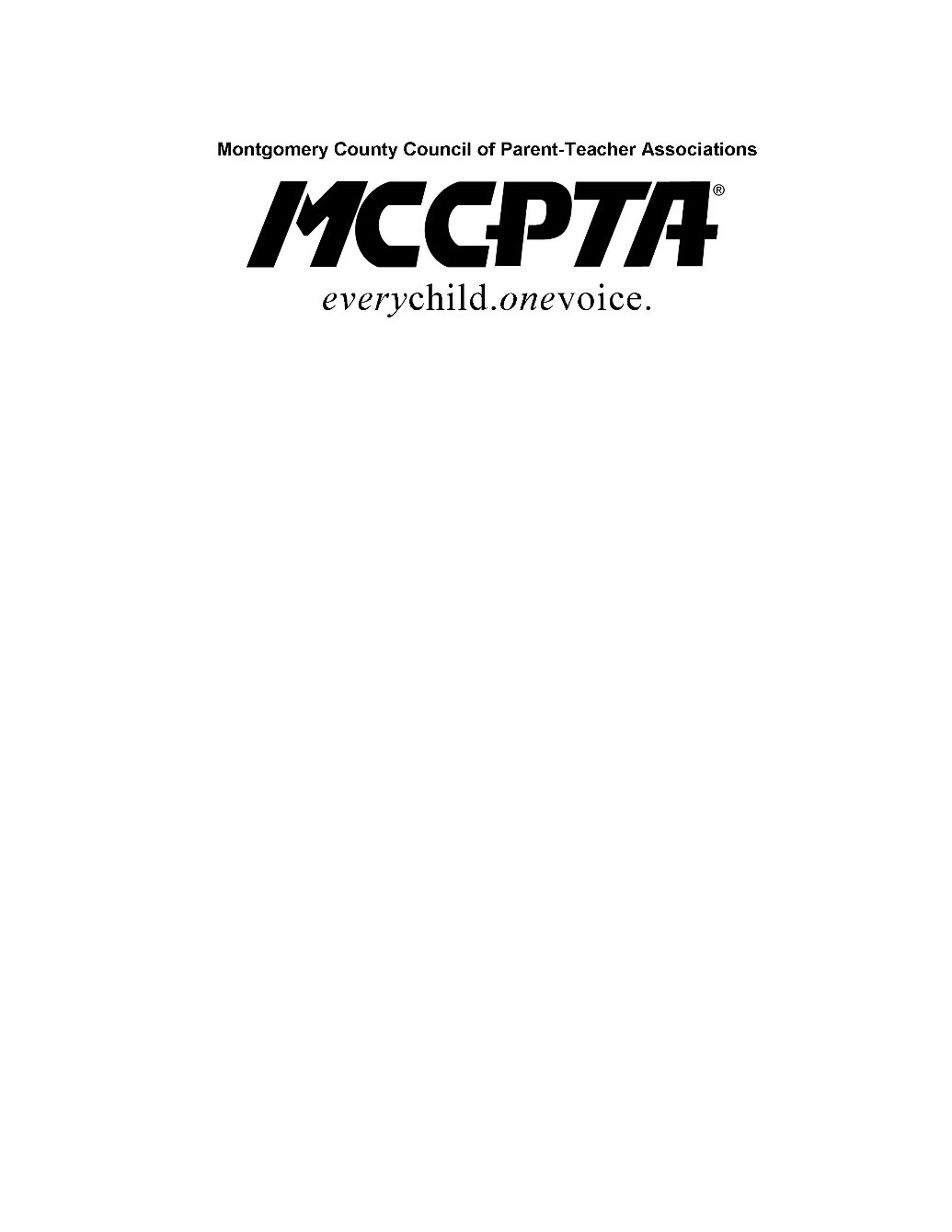 MCCPTA TEACHER OF THE YEAR2020-2021 Nomination FormMCCPTA honors one local Montgomery County Teacher with an award recognizing his or her contributions and dedication to our children and youth through their working relationship with their PTA.The Teacher of the Year award will be presented at the MCCPTA Event/Celebration (TBD).  The winner will be given a commemorative plaque or trophy. The winner will have an opportunity to make a short acceptance speech at the celebration and should provide a photo and short bio to be included in the awards program.Nomination and Selection GuidelinesAll Montgomery County teachers who have made exemplary contributions to children, the school community, in connection and cooperation with their PTA are eligible.Nominees should embody the following MCCPTA objectives: promoting the welfare of children and youth; making every child’s potential a reality by engaging and empowering families and communities to advocate for all children; bringing home and school into closer relations; and developing united efforts between educators and the general public to secure the highest educational advantages for all children.The winner will be selected by the MCCPTA Awards Committee (a four-person panel), which will consider each nominee’s depth, breadth, and length of service. NOMINEE INFORMATION:Name of nominee Address Phone 						email Nominee’s PTA/PTSA Please attach a description (no more than one page, please) of the nominee’s advocacy, including depth, breadth, and length of service, for review by the Awards Committee.NOMINATOR INFORMATION:Name of contact Address Phone 						email Contact’s PTA/PTSA 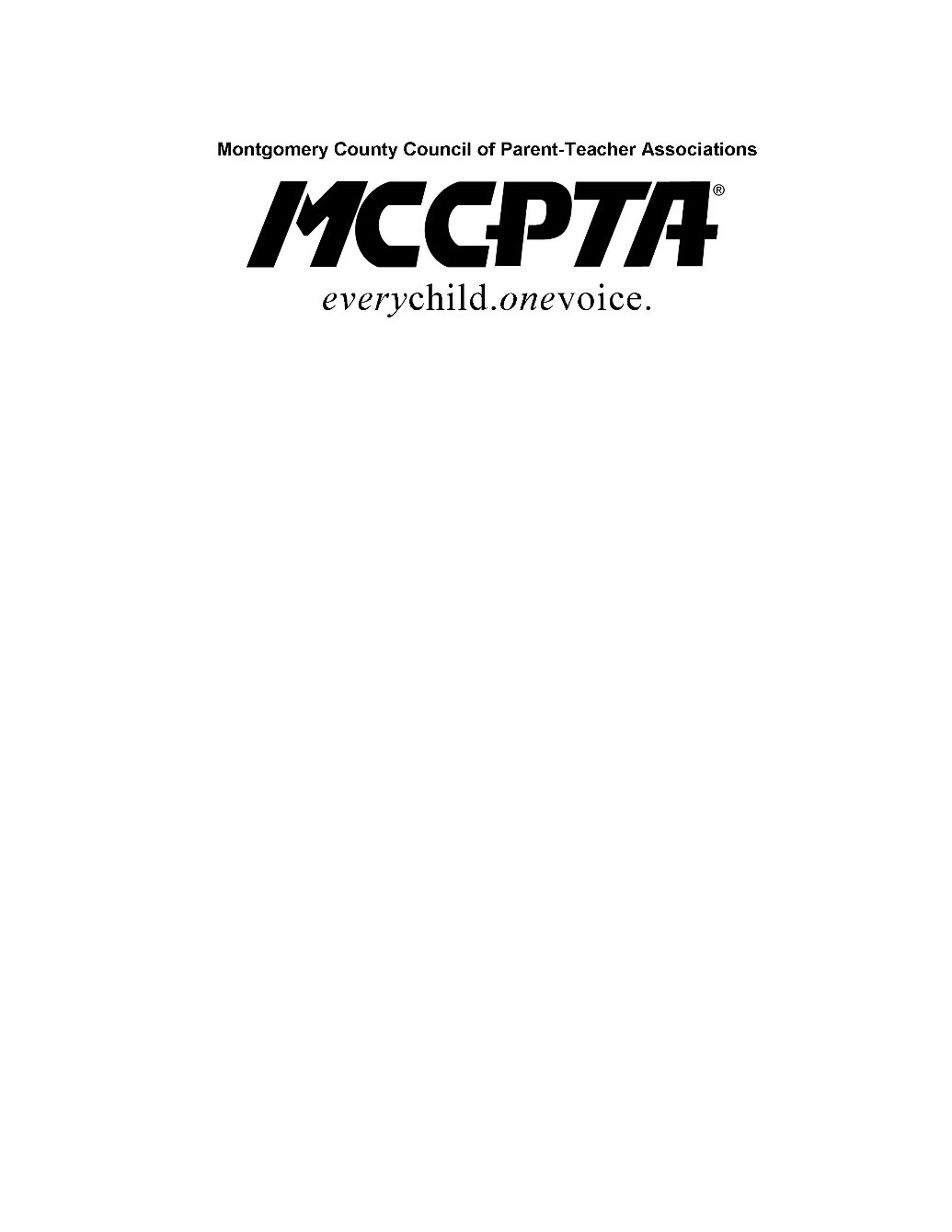 MCCPTA SUPPORT STAFF OF THE YEAR2020-2021 Nomination FormMCCPTA honors one local Montgomery County Support Staff (such as paraeducators, secretaries, building services and cafeteria staff, IT technicians and media center staff, bus drivers/attendants, etc) with an award recognizing his or her contributions and dedication to our children and youth.The Support Staff of the Year award will be presented at the MCCPTA Event/Celebration (TBD). The winner will be provided a commemorative plaque or trophy. The winner will have an opportunity to make a short acceptance speech at the celebration and should provide a photo and short bio to be included in the awards program.Nomination and Selection GuidelinesAll Montgomery County support staff who have made exemplary contributions to children, the school community, or PTA are eligible.Nominees should embody the following MCCPTA objectives: promoting the welfare of children and youth; making every child’s potential a reality by engaging and empowering families and communities to advocate for all children; bringing home and school into closer relations; and developing united efforts between educators and the general public to secure the highest educational advantages for all children.The winner will be selected by the MCCPTA Awards Committee (a four-person panel), which will consider each nominee’s depth, breadth, and length of service. NOMINEE INFORMATION:Name of nominee Address Phone 						email Nominee’s PTA/PTSA Please attach a description (no more than one page, please) of the nominee’s advocacy, including depth, breadth, and length of service, for review by the Awards Committee.NOMINATOR INFORMATION:Name of contact Address Phone 						email Contact’s PTA/PTSA 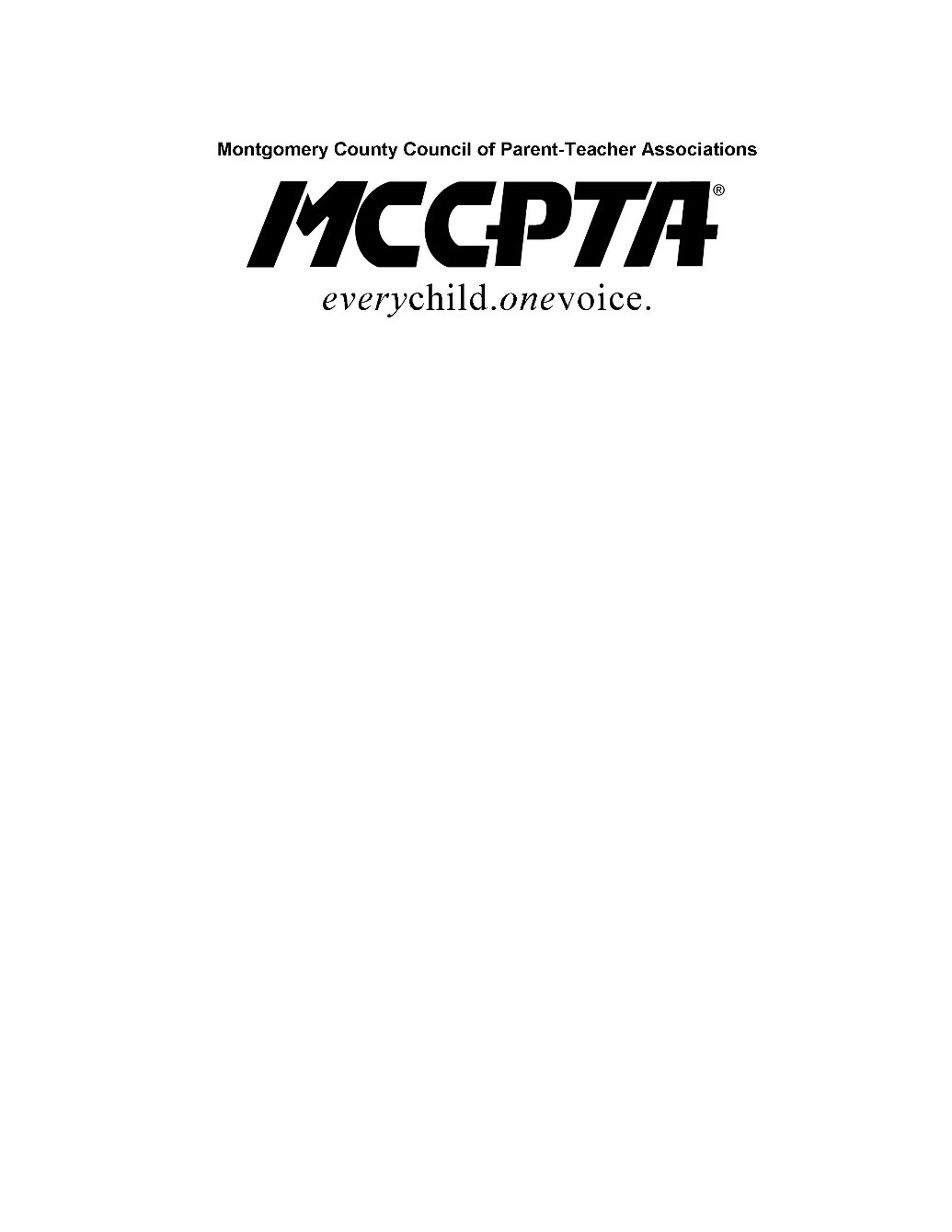 MCCPTA ADVOCACY AWARD2020-2021 Nomination FormMCCPTA honors one local PTA member with an award recognizing his or her contributions and dedication to our children and youth through their dedication to advocacy.The Advocacy award will be presented at the MCCPTA Event/Celebration (TBD).  The winner will be given a commemorative plaque or trophy. In addition, the winner will have an opportunity to make a short acceptance speech at the celebration and should provide a photo and short bio to be included in the awards program.Nomination and Selection GuidelinesAll Montgomery County PTA members who have made exemplary contributions to children and the school community, in connection and cooperation with their PTA, are eligible.Nominees should embody the following MCCPTA objectives: promoting the welfare of children and youth; making every child’s potential a reality by engaging and empowering families and communities to advocate for all children; bringing home and school into closer relations; and developing united efforts between educators and the general public to secure the highest educational advantages for all children. Specifically, the winner should be an example of advocating for the students of this county, whether in political forums, community engagement events, public speaking, or within their school and/or cluster.The winner will be selected by the MCCPTA Awards Committee (a four-person panel), which will consider each nominee’s depth, breadth, and length of service. NOMINEE INFORMATION:Name of nominee Address Phone 						email Nominee’s PTA/PTSA Please attach a description (no more than one page, please) of the nominee’s advocacy, including depth, breadth, and length of service, for review by the Awards Committee.NOMINATOR INFORMATION:Name of contact Address Phone 						email Contact’s PTA/PTSA 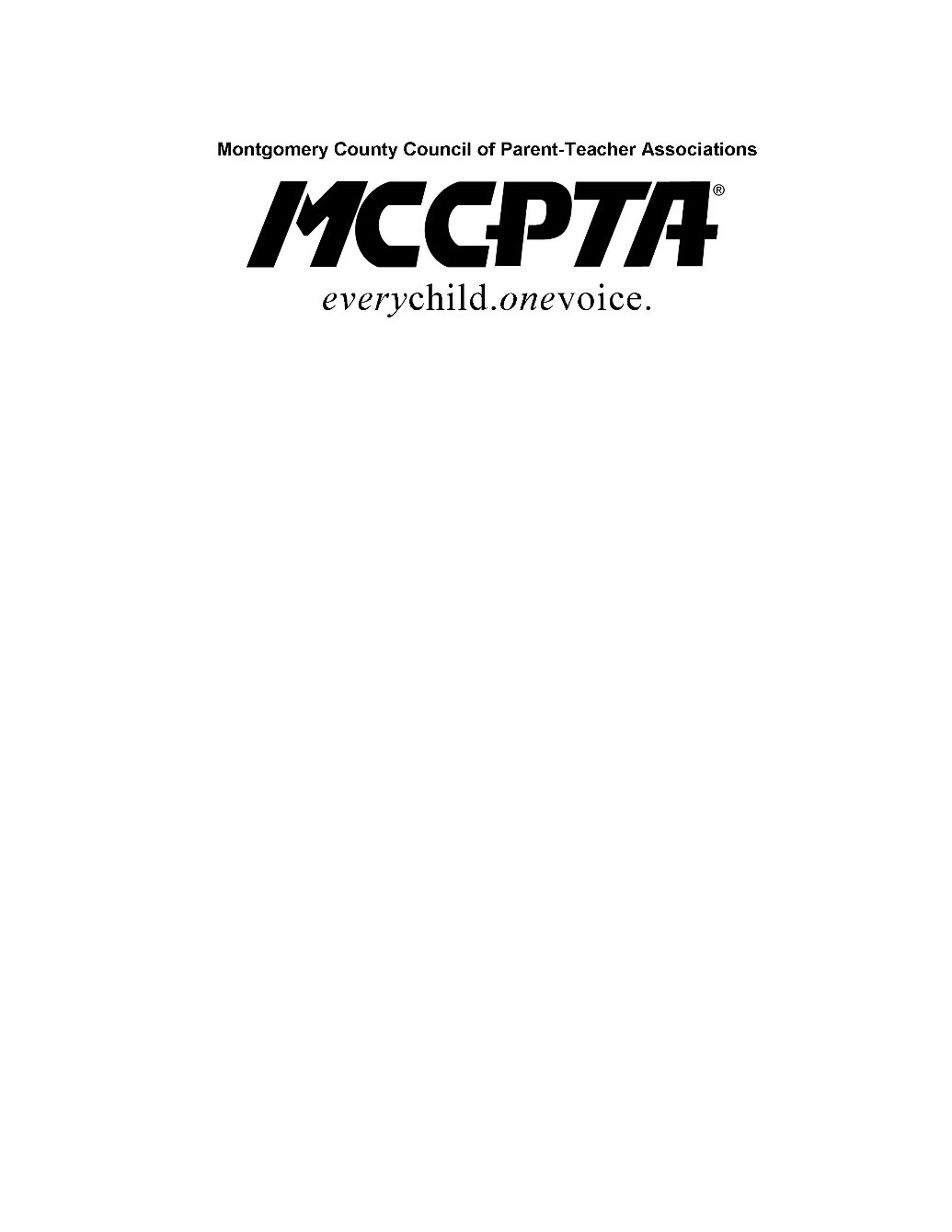 MCCPTA DAD 4 PTA AWARD2020-2021 Nomination FormMCCPTA honors one local PTA Dad with an award recognizing his contributions and dedication to our children and youth.The Dad 4 PTA Award will be presented at the MCCPTA Event/Celebration (TBD). The winner will be provided a commemorative plaque or trophy. The winner will have an opportunity to make a short acceptance speech at the celebration and should provide a photo and short bio to be included in the awards program.Nomination and Selection GuidelinesAll Montgomery County male PTA members who have made exemplary contributions to children, the school community, or PTA are eligible.Nominees should embody the following MCCPTA objectives: promoting the welfare of children and youth; making every child’s potential a reality by engaging and empowering families and communities to advocate for all children; bringing home and school into closer relations; and developing united efforts between educators and the general public to secure the highest educational advantages for all children.The winner will be selected by the MCCPTA Awards Committee (a four-person panel), which will consider each nominee’s depth, breadth, and length of service. NOMINEE INFORMATION:Name of nominee Address Phone 						email Nominee’s PTA/PTSA Please attach a description (no more than one page, please) of the nominee’s advocacy, including depth, breadth, and length of service, for review by the Awards Committee.NOMINATOR INFORMATION:Name of contact Address Phone 						email Contact’s PTA/PTSA 